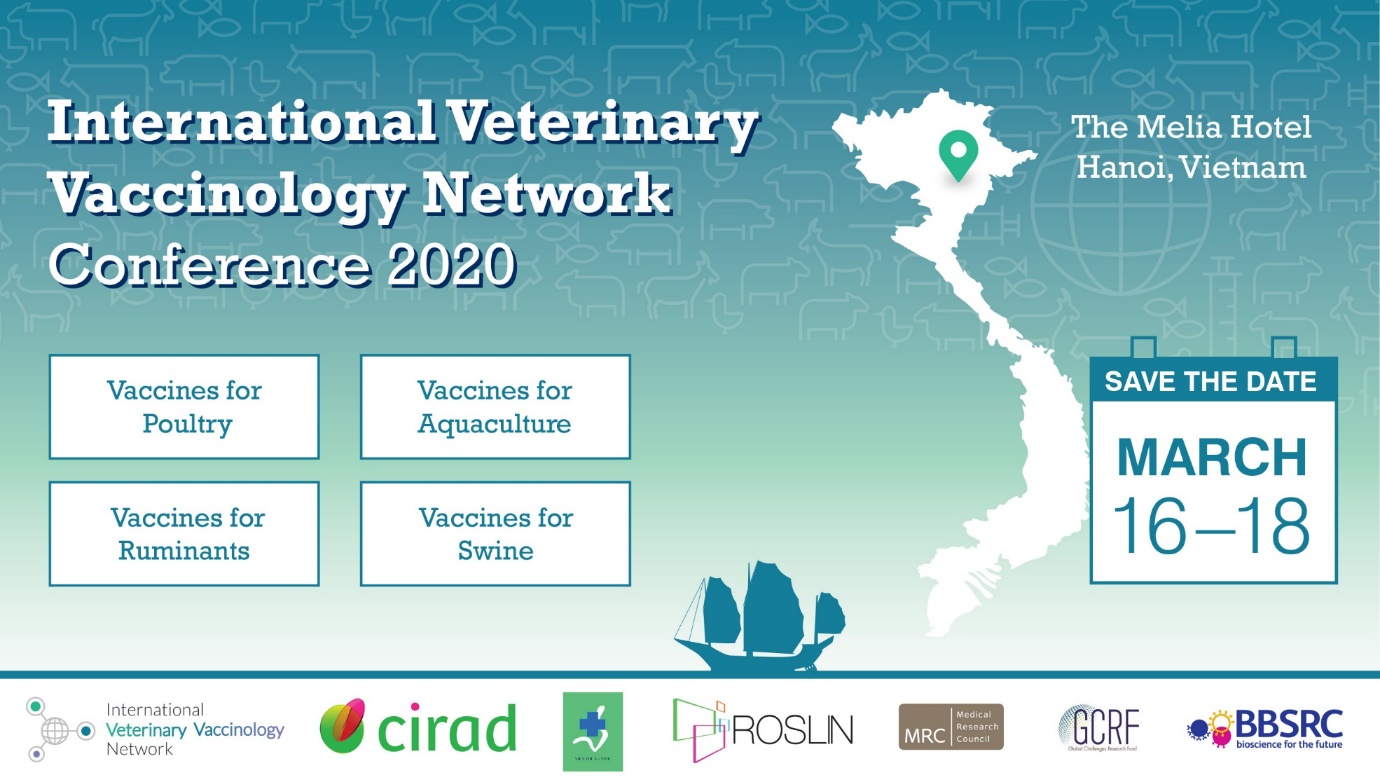 International Veterinary Vaccinology Network (IVVN)The Melia Hotel, Hanoi, Vietnam 16th - 18th March 2020Scholarship Application FormScholarships are available to:Early Career Researchers (MSc students, PhD students or Post-Doctoral Researchers (5 years post-PhD excluding career breaks)) based at research organisations in the UK.Researchers based at research organisations in LMICs (all countries listed here are LMIC countries).Applicants must be members of the IVVN. Membership is free and registration is available here.Please complete each section and send the completed form (in Word format) in addition to a brief CV (one page maximum) to Dr. Carly Hamilton at IVVN@roslin.ed.ac.uk by 9am on 22nd November 2019. Outcomes of all applications will be advised at the end of November 2019.Applicant Details	Applicant Details	NameJob titleDepartment & OrganisationEmailTelephoneHave you previously received IVVN funding to attend an IVVN or external event? If yes, please provide details.Have you previously received IVVN funding to attend an IVVN or external event? If yes, please provide details.Statement of why you want to attend the conference (Guideline – 300 words)	Abstract 	Abstract 	Presentation Format Short talk Poster ThemeVaccines for Aquaculture Vaccines for RuminantsVaccines for PoultryVaccines for SwineAbstract - please include title, authors and affiliations (Guideline: 300 words)Abstract - please include title, authors and affiliations (Guideline: 300 words)Anticipated costs for travel to conference (please provide quote or screenshot from airline website/sky scanner) Applicant Signature & Date	By signing this application form, I confirm:  I have completed the application form in full (failure to complete the form fully may render your application void).I have provided a screen shot of the costs of travel from an airline website or Skyscanner.  Signature:  Date:  